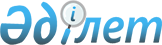 Жолбарыс батыр ауылдық округі Кәлпе ауылының Т. Рысқұлов, Т. Даулетяров көшелеріне шектеу іс-шараларын белгілеу туралы
					
			Күшін жойған
			
			
		
					Алматы облысы Қаратал ауданы Жолбарыс батыр ауылдық округі әкімінің 2018 жылғы 3 қыркүйектегі № 23 шешімі. Алматы облысы Әділет департаментінде 2018 жылы 6 қыркүйекте № 4814 болып тіркелді. Күші жойылды - Алматы облысы Қаратал ауданы Жолбарыс батыр аудандық округі әкімінің 2018 жылғы 11 желтоқсандағы № 29 шешімімен
      Ескерту. Күші жойылды - Алматы облысы Қаратал ауданы Жолбарыс батыр аудандық округі әкімінің 11.12.2018 № 29 шешімімен (алғашқы ресми жарияланған күнінен бастап қолданысқа енгізіледі).
      "Ветеринария туралы" 2002 жылғы 10 шілдедегі Қазақстан Республикасы Заңының 10-1 бабының 7) тармақшасына сәйкес және Қаратал ауданының бас мемлекеттік ветеринариялық-санитарлық инспекторының 2018 жылғы 1 тамыздағы № 9 ұсынысының негізінде Жолбарыс батыр ауылдық округі әкімінің уақытша міндетін атқарушысы ШЕШІМ ҚАБЫЛДАДЫ:
      1. Қаратал ауданы Жолбарыс батыр ауылдық округі Кәлпе ауылының Т. Рысқұлов, Т. Даулетяров көшелерінде ұсақ мүйізді малдар арасында бруцеллез ауруының анықталуына байланысты шектеу іс-шаралары белгіленсін.
      2. Осы шешімнің орындалуын бақылауды өзіме қалдырамын.
      3. Осы шешім әділет органдарында мемлекеттік тіркелген күннен бастап күшіне енеді және алғашқы ресми жарияланған күнінен бастап қолданысқа енгізіледі.
					© 2012. Қазақстан Республикасы Әділет министрлігінің «Қазақстан Республикасының Заңнама және құқықтық ақпарат институты» ШЖҚ РМК
				
      Жолбарыс батыр ауылдық округі

      әкімінің уақытша міндетін атқарушы 

Х. Абдумуслимова
